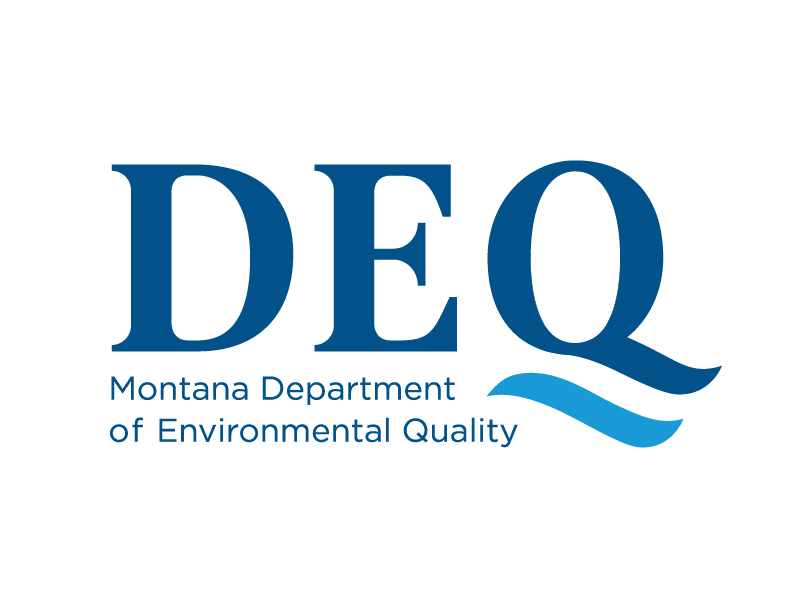 Coal SectionDesignation of Permit CoordinatorA Permit Coordinator is the main contact person who signs and submits electronic materials to the Department of Environmental Quality (DEQ) on behalf of the Company.  NOTE: DEQ recommends only one Permit Coordinator per Company but if more are listed, then the ePermit will designate one that will be addressed on correspondence, but all Permit Coordinators will receive a copy of the emailed correspondence.  Select Action:  Add   Modify   Delete Contact NameContact Title	Company Name	Address 	1	Address 	2	City					State					ZipPhone					Extension				FaxEmailAuthorizationI, the undersigned, hereby designate the above-listed Permit Coordinator to act on behalf of the company as authorized.Authorizing Company Name					   Approval DatePrint Authorizing Name	   Authorizing Signature	       Authorizing Title (must be an officer)